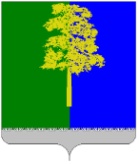 Муниципальное образование Кондинский районХанты-Мансийского автономного округа – ЮгрыАДМИНИСТРАЦИЯ КОНДИНСКОГО РАЙОНАПРОТОКОЛ № 1заседания муниципальной трехсторонней комиссии по регулированиюсоциально-трудовых отношений Кондинского районаот 03 июня 2014 года                                                                 пгт. МеждуреченскийПредседательствовал:Н.Е. Федингин – заместитель главы администрации Кондинского района, Координатор муниципальной трехсторонней комиссии по регулированиюсоциально-трудовых отношений Кондинского района (далее – Комиссии)Присутствовали:Полномочные представители администрации Кондинского района в Комиссии:В.В. Першина – заместитель главы администрации Кондинского районаА.А. Яковлев – заместитель главы администрации Кондинского районаОт объединения профсоюзов Кондинского района:Г.А. Мостовых - председатель Координационного совета первичных профсоюзных организаций и районных организаций профсоюзов муниципального образования Кондинский район, Координатор стороны профсоюзов в КомиссииПолномочные представители Координационного совета первичных профсоюзных организаций и районных организаций профсоюзов муниципального образования Кондинский район в Комиссии:Е.А. Белозерцева – председатель объединения профсоюзов работников здравоохранения Кондинского районаЮ.В. Клочкова - председатель Кондинской районной организации Профсоюза работников народного образования и науки РФ От объединения работодателей района:В.В. Веретенников – председатель территориального объединения работодателей «Союз работодателей Конды», Координатор стороны работодателей в КомиссииА.Н. Лебедева – специалист-эксперт отдела по труду и социальному партнерству комитета по экономической политике администрации Кондинского района, секретарь КомиссииПриглашенные:Т.В. Носова – исполняющий обязанности председателя комитета по экономической политике администрации Кондинского районаВ.З. Каландадзе – начальник отдела по труду и социальному партнерству комитета по экономической политике администрации Кондинского районаЕ.И. Долгачева – исполняющий обязанности начальника программно-целевого планирования и инвестиций комитета по экономической политике администрации Кондинского районаО.Е. Шевелева – заместитель главного врача по поликлинике Бюджетного учреждения Ханты-Мансийского автономного округа-Югры «Кондинская районная больница»Об избрании рабочего президиума для ведения заседания Комиссии(Н.Е. Федингин, В.В. Веретенников, А.А. Яковлев)Решили единогласно:Избрать рабочий президиум в составе:В.В. Першина – заместитель главы администрации Кондинского района, полномочный представитель администрации Кондинского района в Комиссии;Г.А. Мостовых – председатель Координационного совета первичных профсоюзных организаций и районных организаций профсоюзов муниципального образования Кондинский район, Координатор стороны профсоюзов в Комиссии;В.В. Веретенников - Координатор стороны работодателей в Комиссии.Об исполнении решений протокола № 2 муниципальной трехсторонней комиссии по регулированию социально-трудовых отношений Кондинского района от 02.12.2013 года(Н.Е. Федингин, В.З. Каландадзе)Решили единогласно:Считать решения протокола № 2 муниципальной трехсторонней комиссии по регулированию социально-трудовых отношений Кондинского района от 02.12.2013 года исполненными. О социальной направленности бюджета Кондинского района на 2014 год.района на 2011-2013 годы» (Н.Е. Федингин, Г.А. Мостовых, В.В. Веретенников)Решили единогласно:Информацию принять к сведению. О реестре муниципальных программ, действующих на территории Кондинского района (Н.Е. Федингин, Е.И. Долгачева, Г.А. Мостовых, В.В. Веретенников)Решили единогласно:Информацию принять к сведению. Об организации профилактических медицинских осмотров на территории Кондинского района(Н.Е. Федингин, О.Е. Шевелева, В.В. Першина, Е.Г. Белозерцева, В.В. Веретенников)Решили единогласно:Рекомендовать бюджетному учреждению Ханты-Мансийского автономного округа-Югры «Кондинская районная больница» направлять в администрации городских и сельских поселений Кондинского района графики выезда специалистов учреждения для проведения профилактических медицинских осмотров.Срок исполнения: постоянно.Рекомендовать главам городских и сельских поселений Кондинского района информировать работодателей действующих на территории поселения о предстоящем проведении профилактических медицинских осмотров специалистами бюджетного учреждения Ханты-Мансийского автономного округа-Югры «Кондинская районная больница». Срок исполнения: постоянно.Мониторинг состояния условий и охраны труда в организациях, расположенных на территории Кондинского района  (Н.Е. Федингин, В.З. Каландадзе)Решили единогласно:Отделу по труду и социальному партнерству комитета по экономической политике разместить на официальном сайте органов местного самоуправления муниципального образования Кондинский район информацию «О специальной оценке условий труда».Срок исполнения: до 11.06.2014 года.О подготовке проекта Трехстороннего соглашения между органами местного самоуправления, объединением работодателей, объединением профсоюзов Кондинского района на 2015-2017 годы (Н.Е. Федингин, В.З. Каландадзе, В.В. Веретенников,  Е.А. Белозерцева, Ю.В. Клочкова, В.В. Першина, Г.А. Мостовых)Решили единогласно:Сформировать временную трехстороннюю рабочую группу Комиссии по подготовке проекта Трехстороннего соглашения между органами местного самоуправления Кондинского района, территориальным объединением работодателей Кондинского района, объединением профсоюзных организаций Кондинского района на 2015-2017 года (далее – Трехстороннее соглашение, рабочая группа)  на основе предложений сторон Комиссии в следующем составе:  А.А. Яковлев, В.В. Першина - полномочные представители администрации Кондинского района в Комиссии;Ю.В. Клочкова, Е.А. Белозерцева - полномочные представители Координационного совета первичных профсоюзных организаций и районных организаций профсоюзов муниципального образования Кондинский район в Комиссии;А.А. Худяков, О.И. Гусев – полномочные представители территориального объединения работодателей «Союз работодателей Конды» в Комиссии.           7.2. Рабочей группе в срок до 01 сентября 2014 года разработать проект Трехстороннего соглашения.Председатель Комиссии,заместитель главы администрации                                                           Н.Е. Федингин